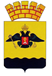 АДМИНИСТРАЦИЯ МУНИЦИПАЛЬНОГО ОБРАЗОВАНИЯ ГОРОД НОВОРОССИЙСКПОСТАНОВЛЕНИЕ_________________						                                    №_____________ г. НовороссийскОб установлении средней рыночной стоимости одного                       квадратного метра общей площади жилого помещения на территории муниципального образования город                                 Новороссийск на 1 квартал 2024 года          В целях реализации мероприятия по обеспечению жильем молодых семей ведомственной целевой программы «Оказание государственной поддержки гражданам в обеспечении жильем и оплате жилищно-коммунальных услуг» государственной программы Российской Федерации «Обеспечение доступным и комфортным жильем и коммунальными услугами граждан Российской Федерации», утвержденной постановлением Правительства Российской Федерации от 30 декабря 2017 года № 1710, руководствуясь статьей 34 Устава муниципального образования город Новороссийск, п о с т а н о в л я ю:1. Установить среднюю рыночную стоимость одного квадратного метра общей площади жилого помещения на территории муниципального образования город Новороссийск на 1 квартал 2024 года 100 262,50 (сто тысяч двести шестьдесят два) рубля 50 копеек для расчета размеров социальных выплат, предоставляемых отдельным категориям граждан.          2.0Отделу информационной политики и средств массовой информации опубликовать настоящее постановление в печатном бюллетене «Вестник муниципального образования город Новороссийск» и разместить на официальном сайте администрации муниципального образования город Новороссийск.          3.0Контроль за выполнением постановления возложить на                                          и.о. заместителя главы муниципального образования Сопелиди С.В.  4. Настоящее постановление вступает в силу со дня его официального опубликования.Глава муниципальногообразования                                                                                       А.В. Кравченко 